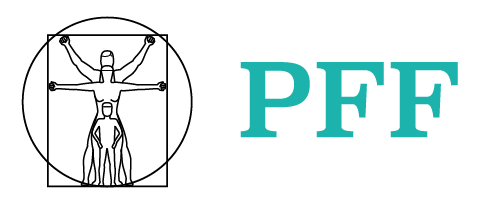 REGISTRERINGSSKJEMA FOR BESØKENDE TIL KLINIKKENDersom du svarer ja på et av spørsmålene ovenfor har du ikke adgang til klinikken. Ring klinikkens telefon:				for nærmere informasjon eller beskjed.

Dersom det etter besøket viser seg at du kan ha risiko for å ha blitt smittet blir du kontaktet.De leverte opplysningene behandles i henhold til personvernreglene og destrueres etter 2 uker.
Kvittering til besøkendeDu besøkte <NAVN KLINIKK> den:
			
Dersom du opplever symptomer på Covid-19 eller tester positivt på dette innenfor de neste 5 dagene, skal du ta kontakt med klinikken 

på telefon:					- eller e-post:DATOTIDNAVNTELEFONTELEFONBESSØKETS HENSIKT BESSØKETS HENSIKT JANEIHar du symptomer forenelig med influensa eller Covid-19?Har du symptomer forenelig med influensa eller Covid-19?Har du symptomer forenelig med influensa eller Covid-19?Har noen i husstanden symptomer forenelig med influensa eller Covid-19?Har noen i husstanden symptomer forenelig med influensa eller Covid-19?Har noen i husstanden symptomer forenelig med influensa eller Covid-19?Er noen i husstanden i karantene eller isolasjon?Er noen i husstanden i karantene eller isolasjon?Er noen i husstanden i karantene eller isolasjon?Har du vært i utlandet innenfor de siste 10 dagene?Har du vært i utlandet innenfor de siste 10 dagene?Har du vært i utlandet innenfor de siste 10 dagene?Har du vært i kontakt med personer som har testet positivt på Covid-19 innenfor de siste 10 dagene?Har du vært i kontakt med personer som har testet positivt på Covid-19 innenfor de siste 10 dagene?Har du vært i kontakt med personer som har testet positivt på Covid-19 innenfor de siste 10 dagene?